Historia kl.7Temat: Narodziny faszyzmu we Włoszech -11.05.2020Europa i świat po I wojnie światowej. 
Uczeń: 	charakteryzuje oblicza totalitaryzmu (włoskiego faszyzmu, niemieckiego nazizmu, 
systemu sowieckiego): ideologię i praktykę.Przeczytaj i odpowiedz na pytania: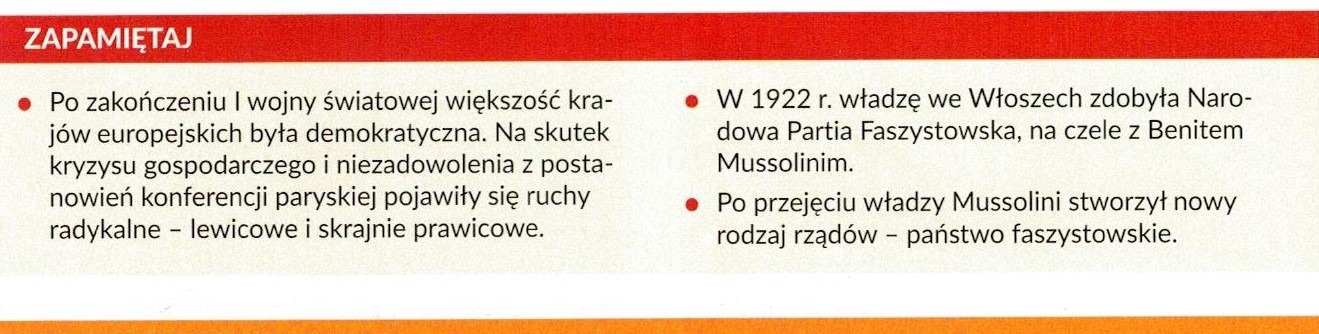 Pytania:1 Jaka partia w 1922r. zdobyła władzę we Włoszech?2 Jaki rodzaj rządów stworzył Mussolini?Temat: Niemcy pod władzą Hitlera - 14.05.2020Europa i świat po I wojnie światowej. Uczeń: -charakteryzuje oblicza totalitaryzmu (włoskiego faszyzmu, niemieckiego nazizmu, 
systemu sowieckiego): ideologię i praktykę.Przepisz do zeszytu notatkę: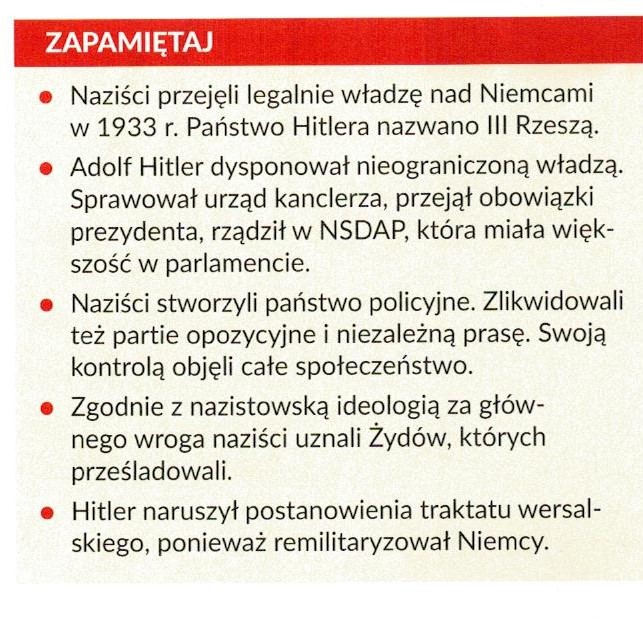 